Лабораторная работа № 5                             Тема: «Изучение строения водорослей» Цель: изучить строение зеленых водорослей Приборы и материалы: микроскоп, предметное стекло, одноклеточная водоросль (хламидомонада, хлорелла), вода. Ход работы1. Поместите на предметное стекло микроскопа каплю «цветущей» воды, накройте покровным стеклом. 2. Рассмотрите при малом увеличении одноклеточные водоросли. Найдите хламидомонаду (тело грушевидной формы с заостренным передним концом) 3. Оттяните часть воды из – под покровного стекла полоской фильтровальной бумаги и рассмотрите клетку водоросли при большом увеличении. 4. Найдите в клетке водоросли оболочку, цитоплазму, ядро, хроматофор. Обратите внимание на форму и окраску хроматофора. 5. Зарисуйте клетку и подпишите названия её частей. Правильность выполнения рисунка проверьте по рисункам учебника. 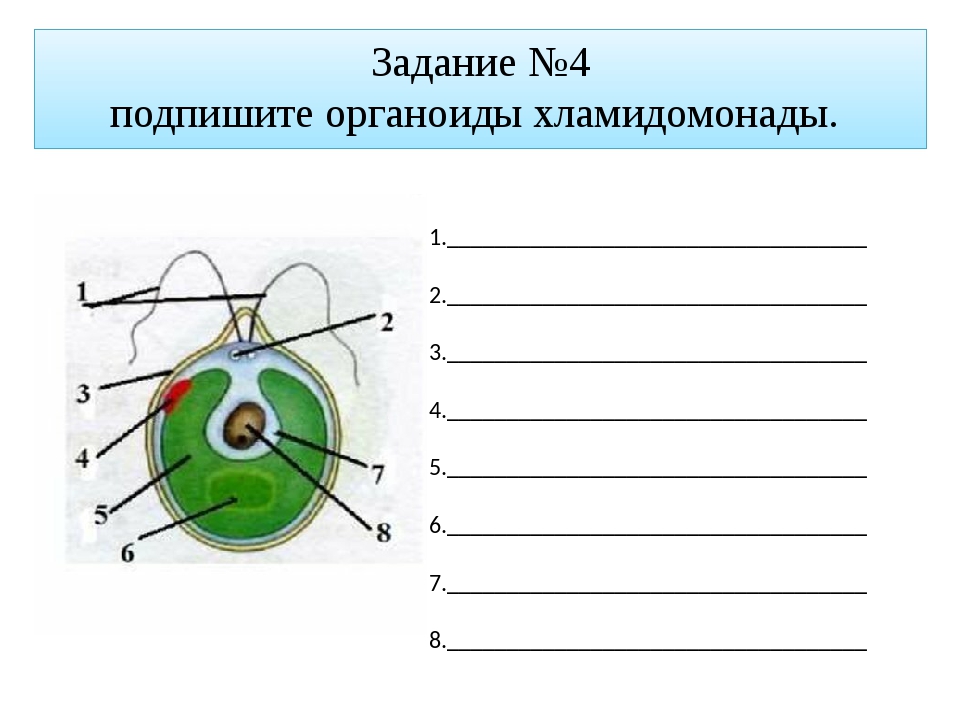  Лабораторная работа № 5                             Тема: «Изучение строения водорослей» Цель: изучить строение зеленых водорослей Приборы и материалы: микроскоп, предметное стекло, одноклеточная водоросль (хламидомонада, хлорелла), вода. Ход работы1. Поместите на предметное стекло микроскопа каплю «цветущей» воды, накройте покровным стеклом. 2. Рассмотрите при малом увеличении одноклеточные водоросли. Найдите хламидомонаду (тело грушевидной формы с заостренным передним концом) .3. Оттяните часть воды из – под покровного стекла полоской фильтровальной бумаги и рассмотрите клетку водоросли при большом увеличении. 4. Найдите в клетке водоросли оболочку, цитоплазму, ядро, хроматофор. Обратите внимание на форму и окраску хроматофора. 5. Зарисуйте клетку и подпишите названия её частей. Правильность выполнения рисунка проверьте по рисункам учебника. 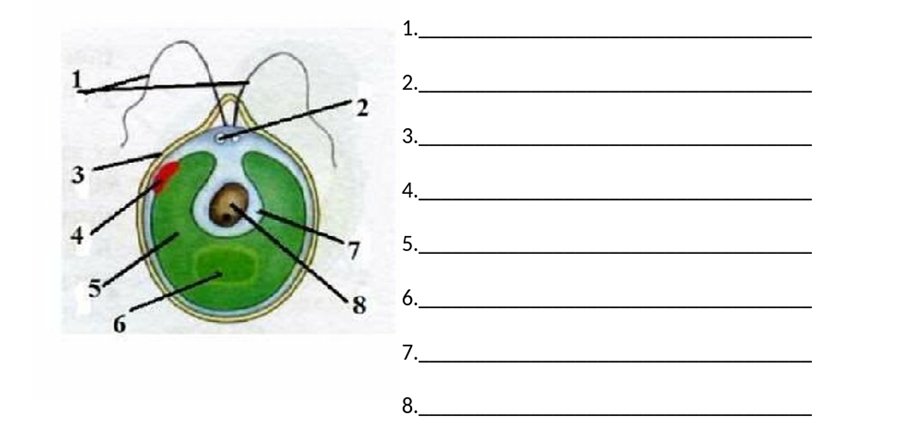 6.Используя текст учебника, заполните таблицу, дав пояснение терминам:Вывод:__________________________________________________________________________________________________________________________________________________________________________________________________________________________________________________________________________________________________________________________________________________________6.Используя текст учебника, заполните таблицу, дав пояснение терминам:Вывод:__________________________________________________________________________________________________________________________________________________________________________________________________________________________________________________________________________________________________________________________________________________________Тело водорослейФормы слоевищаХроматофорыВиды хроматофоровСпособы бесполого размноженияСпособы полового размноженияСократительная вакуоль (роль)Глазок(стигма): рольВодоросли относят к низшим растениям так как……Тело водорослейФормы слоевищаХроматофорыВиды хроматофоровСпособы бесполого размноженияСпособы полового размноженияСократительная вакуоль (роль)Глазок(стигма): рольВодоросли относят к низшим растениям так как……